Rock Bottom Ranch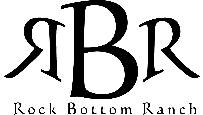 Resident ApplicationWho referred you? _______________________________   Date of Application ___________________Last Name: __________________  First Name: __________________ Middle Name: _______________D.O.B: ___________________ Age:  ________ Height:  ________ Weight:  _________ Race:  ________Phone Number: _____________________  Hometown: ______________________________________
Names of closest family members:Name: ______________________________________ How Related: ___________________________Name: ______________________________________ How Related: ___________________________Name: ______________________________________ How Related: ___________________________Name: ______________________________________ How Related: ___________________________Highest level of education: ____________________________________Marital status: ________________________________________ Boyfriend: ____ Yes   ____ NoSexual orientation: ____ Heterosexual   ____ Homosexual   ____ BisexualHow many children do you have? ________   Do you have custody?   ____ Yes   _____ NoWhen did you last use:  Alcohol _______________ Tobacco ________________ Drugs _______________Type of Drugs: _________________________________________________________________________List all medications: __________________________________________________________________________________________________________________________________________________________________________List any health or mental health problems: _______________________________________________________________________________________________________________________________________Are you currently incarcerated? ______ Do you have any pending Court Cases? _____ If so, explain: ____________________________________________________________________________________County______________________ Court Date: ______________ Expected release date: _____________Jail or TDCJ #: ____________Lawyer Name: __________________________Phone: _________________Probation/Parole Officer name: _______________________________ Phone: _____________________List all previous criminal history as well as record of incarceration: _________________________________________________________________________________________________________________________________________________________________________________________________________Do you have any issues with or allergies to any animals? ___ Yes ___ No    If so, please explain below. ___________________________________________________________________________________Why do you want to reside at Rock Bottom Ranch?__________________________________________________________________________________________________________________________________________________________________________Are you willing to commit yourself to this program for a year?  ___ Yes ___ No
Do you have a relationship with Jesus? ____ Yes ____No  Explain: __________________________________________________________________________________________________________________List any special talents, giftings or abilities:__________________________________________________________________________________________________________________________________________________________________________Release of informationI, __________________________________________, hereby authorize Rock Bottom Ranch to obtain any information pertaining to any charges, convictions, medical data and personal information. I also give Rock Bottom Ranch to gather information under any other name or alias on this form.(Other names _____________________________________________________________________)Applicant Signature __________________________________ SS # _______-______-________Applicant email ____________________________________________________________________You will be informed of any decision that is made and will be provided with a letter for lawyer, judge, parole, etc.Application can be returned by mail to:                                                  Or email:Rock Bottom Ranch                                                                 kellytinley@rockbottomranch.orgP.O. Box 3482                                                                           info@rockbottomranch.orgPalestine, TX 75802~~~~~~~~~~~~~~~~~~~~~~~~~~~~~~~~~~~~~~~~~~~~~~~~~~~~~~~~~~~~~~~~~~~~~~~~~~~~~~~~~~~~~Office use onlyScanned & emailed: ________________ Approved_________________ Denied: ____________________Screening scheduled for: ______________ Where: __________________ When: ___________________Assigned to: _____________________________________Eligibility Dates: ______________________ Contacted: ________________________________________Notes: _______________________________________________________________________________________________________________________________________________________________________________________________________________________________________________________________